 -USJN Hershey National ShowcaseHH                                          USJN Hershey Showcase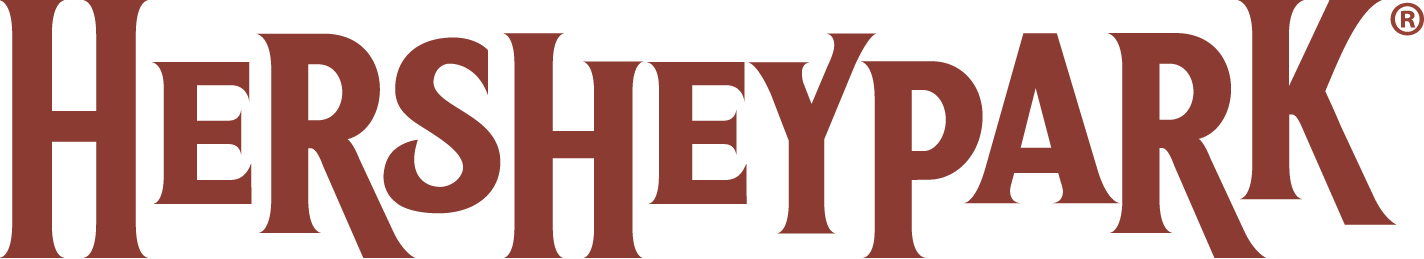 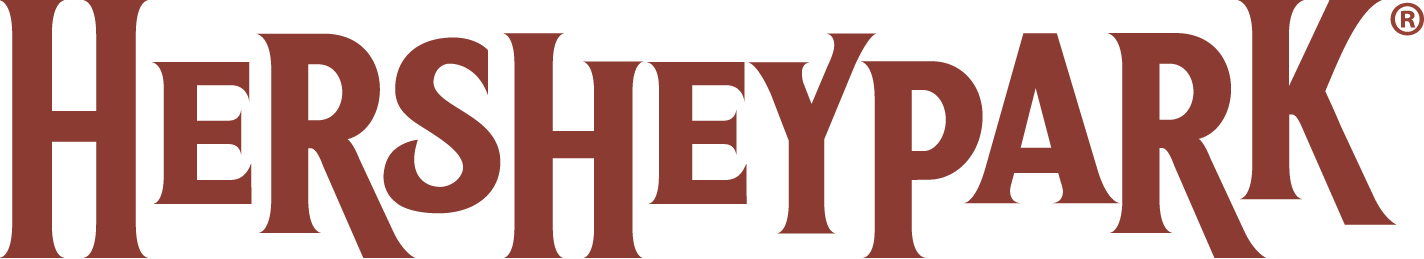 QuantityTypeGate PriceYOUR PriceSavingsTOTALHersheyPark Regular (ages 9-54)$ 63.80(Peak Season)$ 39.45Valid through July 31st, 201639%discount$HP Junior (ages 3-8)HP Senior (ages 55-69)$ 40.80(Peak Season)$ 32.00VALID ALL SEASON22%discount$HP Senior Plus (ages 70+)$ 26.80$ 24.00VALID ALL SEASON14%discount$Prepaid Meal Ticket:   Enjoy a meal at multiple locations, with a variety of menus, saving up to 30% off retail prices.Plus receive a refillable 2016 Souvenir Cup! (refills are .99 + tax all season)Prepaid Meal Ticket:   Enjoy a meal at multiple locations, with a variety of menus, saving up to 30% off retail prices.Plus receive a refillable 2016 Souvenir Cup! (refills are .99 + tax all season)$ 15.00Prepaid Meal Tickets offer up to 30% OFF retail prices$GRAND TOTAL$